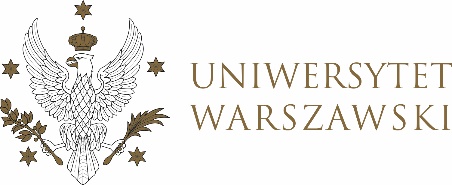 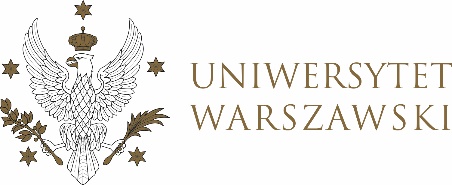 
UCHWAŁA NR  6/2022RADY DYDAKTYCZNEJ DLA KIERUNKÓW STUDIÓW EUROPEISTYKA, EUROPEISTYKA – STUDIA EUROPEJSKIEz dnia 3 lutego 2022 r.w sprawie zatwierdzenia tematów prac dyplomowych na studiach I stopnia na kierunku europeistykaNa podstawie uchwały nr 5/2020 Rady Dydaktycznej Centrum Europejskiego z dnia 26 maja 2020 r. w sprawie szczegółowych zasad procesu dyplomowania na kierunku europeistyka — studia europejskie Rada Dydaktyczna postanawia, co następuje:§ 1	Rada Dydaktyczna zatwierdza tematy prac dyplomowych na studiach I stopnia na kierunku europeistyka stanowiący Załącznik nr 1 do uchwały.§ 2Uchwała wchodzi w życie z dniem podjęcia.Przewodnicząca Rady Dydaktycznej: J.MiecznikowskaZałącznik nr 1z dnia 3.02.2022  do uchwały nr 6/2022 Rady Dydaktycznej dla kierunkówEuropeistyka, Europeistyka – studia europejskieTematy pracy licencjackich na kierunku europeistyka nr indeksupromotortemat pracytemat pracy380659dr hab. Małgorzata Mizerska-WrotkowskaPolityka Unii Europejskiej wobec państw Bliskiego Wschodu423215dr hab. Małgorzata Mizerska-WrotkowskaAgencja Unii Europejskiej ds. Współpracy Organów Ścigania (Europol): kompetencje i funkcjonowanie418796dr hab. Małgorzata Mizerska-WrotkowskaReforma polskiego prawa konsularnego – analiza zmian wprowadzonych ustawą z 2015 roku418841dr hab. Małgorzata Mizerska-WrotkowskaRelacje Unia Europejska - Ukraina w kontekście Partnerstwa Wschodniego: osiągnięcia i wyzwania396100dr hab. Małgorzata Mizerska-WrotkowskaSeparatystyczne konflikty etniczne w Hiszpanii418800dr hab. Małgorzata Mizerska-WrotkowskaPolityka europejska Wielkiej Brytanii: historia, współczesność, perspektywy418774dr hab. Małgorzata Mizerska-WrotkowskaPolityka zagraniczna Polski i Francji po 1989 roku – porównanie418818dr hab. Małgorzata Mizerska-WrotkowskaPartnerstwo Wschodnie: geneza, działalność, ocena na wybranych przykładach419353dr hab. Mikołaj Rakusa-SuszczewskiHygge – duńska kultura szczęścia i dekadencji419930dr hab. Mikołaj Rakusa-SuszczewskiOd Businesswoman do „biznesu kobiecego”. Kobiety pracujące w Unii Europejskiej i Polsce418824dr hab. Mikołaj Rakusa-SuszczewskiReakcje organizacji międzynarodowych na „strefy wolne od ideologii LGBT” w Polsce418812dr hab. Mikołaj Rakusa-SuszczewskiHabitus studentów europeistyki Centrum Europejskiego Uniwersytetu Warszawskiego w świetle teorii socjologicznej Pierre’a Bourdieu419936dr hab. Mikołaj Rakusa-SuszczewskiRodzina w centrum ideologicznych sporów418754dr hab. Mikołaj Rakusa-SuszczewskiPojazdy elektryczne w Polsce i Europie oraz ich promocja419363dr hab. Mikołaj Rakusa-SuszczewskiFeministyczne aspekty pracy zawodu korespondenta wojennego419158dr hab. Wojciech LewandowskiZmiany w polityce migracyjnej Unii Europejskiej po kryzysie migracyjnym 2015-2016406316dr hab. Wojciech LewandowskiZmiany w postrzeganiu pomocy psychologicznej po pandemii Covid-19 w państwach Unii Europejskiej na przykładzie Włoch, Belgii i Polski419524dr hab. Wojciech LewandowskiStosunki między Unią Europejską a Rosją w XXI w.418449dr hab. Wojciech LewandowskiAnaliza porównawcza zawartości kont polityków europejskich i amerykańskich w mediach społecznościowych w kontekście swobody wypowiedzi i prowadzonej polityki419340dr hab. Wojciech LewandowskiWyzwania i trudności w procesie akcesji do Unii Europejskiej. Przypadek Albanii i Turcji418825dr hab. Wojciech LewandowskiIdea edukacji w społeczeństwach europejskich w XXI wieku409400dr hab. Wojciech LewandowskiPerspektywy integracji Ukrainy z Unią Europejską 419339dr Jadwiga NadolskaPolexit – mrzonka czy możliwy scenariusz?418781dr Jadwiga NadolskaNacjonalizm i ruchy nacjonalistyczne w III Rzeczpospolitej375195dr Jadwiga NadolskaWpływ swobody przepływu pracowników na rynek pracy w regionach przygranicznych (Polska-Niemcy)419344dr Jadwiga NadolskaWolność a bezpieczeństwo – wypływ pandemii COVID-19 na działalność ruchów społecznych w Polsce395255dr Jadwiga NadolskaZagrożenia terrorystyczne w Europie i sposoby ich zwalczania: przeszłość i teraźniejszość419364dr Jadwiga NadolskaNarracja obozu probrexitowego w debacie publicznej w Wielkiej Brytanii przed i po wystąpieniu z Unii Europejskiej – mity i realia419348dr Jadwiga NadolskaRola imigrantów ekonomicznych zza wschodniej granicy na rynku pracy III RP419358dr Jadwiga NadolskaOd zielonego ruchu społecznego do partii politycznej – przykład Niemiec i Polski419940dr Jana Planavova-LatanowiczAnaliza porównawcza dwustronnych umów o ochronie inwestycji pomiędzy Ukrainą i wybranymi państwami Unii Europejskiej407431dr Jana Planavova-LatanowiczGwarancja konsumencka produktów sprzedawanych na terenie Unii Europejskiej418499dr Jana Planavova-LatanowiczWpływ unijnych regulacji klimatycznych na branżę motoryzacyjną na przykładzie marki Porsche407412dr Jana Planavova-LatanowiczPomoc publiczna Unii Europejskiej dla linii lotniczych w okresie postpandemicznym418789dr Jana Planavova-LatanowiczRozbieżności w prawie o ruchu drogowym państw członkowskich Unii Europejskiej a swobody rynku wewnętrznego418764dr Marcin MrowickiOchrona praw człowieka w kontekście ochrony zdrowia osadzonych w orzecznictwie Europejskiego Trybunału Praw Człowieka418752dr Marcin MrowickiOgraniczanie wolności wypowiedzi dziennikarzy na podstawie orzecznictwa Europejskiego Trybunału Praw Człowieka w sprawach przeciwko Polsce, Turcji i Rosji419354dr Marcin MrowickiDostęp do legalnej aborcji w orzecznictwie Europejskiego Trybunału Praw Człowieka407345dr Marcin MrowickiNowe mechanizmy ochrony praworządności w Unii Europejskiej418802dr Marcin MrowickiNaruszanie wolności zgromadzeń w orzecznictwie Europejskiego Trybunału Praw Człowieka na przykładzie Rosji i Polski407244dr Marcin MrowickiUrząd Prokuratury Europejskiej – nowy organ ochrony interesów finansowych Unii Europejskiej418820dr Marcin MrowickiPrawo osób LGBT+ do wolności zgromadzeń w Europie na podstawie orzecznictwa Europejskiego Trybunału Praw Człowieka 419359dr Marcin MrowickiWolność wyrażania opinii w Internecie w aspekcie mowy nienawiści w świetle orzecznictwa Europejskiego Trybunału Praw Człowieka i Trybunału Sprawiedliwości Unii Europejskiej